Criteria: Criteria: Criteria: Criteria: Alternatives: Health benefitsLocation/availabilityTaste CostGallberry Honey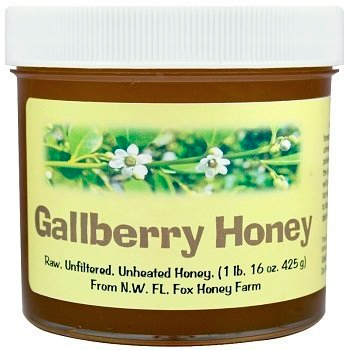 $11.49 per poundOrange Blossom Honey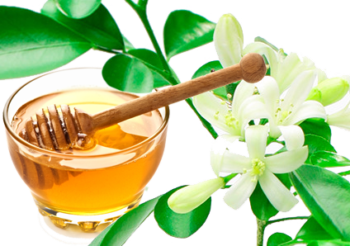 $15.95 per poundTupelo Honey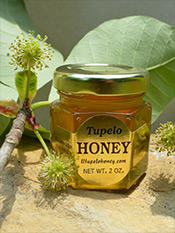 $22.99 per poundWildflower Honey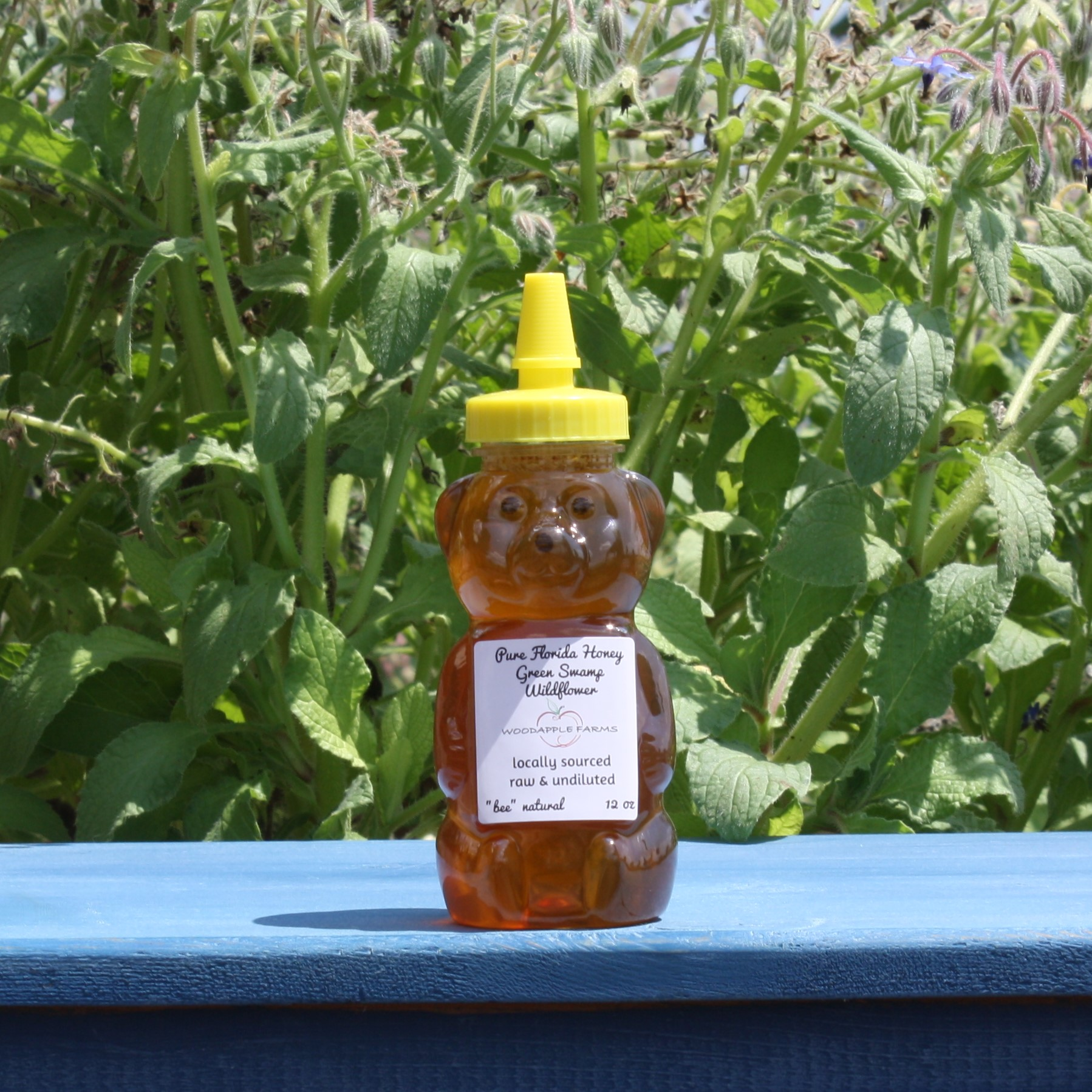 $10.10 per pound